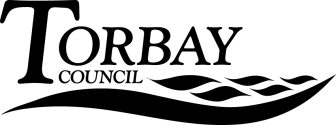 Torbay Early Years Transition DocumentTorbay Early Years Transition Document- My LearningTorbay Early Years Transition Document- Additional InformationName of Child:Date of Birth:Today’s Date:Name of Setting:Key Person:Contact Number:EYPPYesNo2yr FundingYesNoSessionsPer week (in hrs)Attendance % Parents Comments and questions about their child starting school…Parents Comments and questions about their child starting school…Additional Comments – (Managers, Key Person, Designated Person, SENCO)My wishes for starting school…               My wishes for starting school…               My worries about starting school…Characteristics of Effective Teaching and LearningCharacteristics of Effective Teaching and LearningPlaying and ExploringActive LearningCreating and Thinking CriticallyArea of learningAge bandComments (strengths/support) include how EYPP and deprivation payments have been used to support the child. E.g. any interventions, one to one support etc.Personal Social & Emotional Development Making RelationshipsSelf Confidence & Self Awareness Managing Feelings and behaviours Communication and LanguageListening and Attention Understanding Speaking Physical Development Moving &Handling Health & Self-careLiteracyReadingWritingMathematicsNumberShape, Space & MeasureUnderstanding the World People & CommunitiesThe WorldTechnologyExpressive Art and DesignExploring Media & MaterialsBeing ImaginativeSENYesNoEHCPYes No   No   No   Monitored for potential SEN?YesNoNoNoReferral to EducationalPsychologist?YesDate of assessment:Date of assessment:NoReferral to EducationalPsychologist?YesDate of report:Date of report:Referral to EducationalPsychologist?YesComment :Comment :One to One support in currently or in the past?YesIf yes what for, when and for how many hours per week? If yes what for, when and for how many hours per week? NoOther Agencies involved (please list)Is the Child currently part of CP, CIN or LAC, THYes (detail which one)NoFurther information to follow from setting?      (confidentially and securely, with parental consent)       Yes/NoIs the Child currently part of CP, CIN or LAC, THYes (detail which one)NoSchool to ring EY setting?    (must have talked through the conversation with parents first)Yes/NoIs the Child currently part of CP, CIN or LAC, THYes (detail which one)NoIf the child is LAC which LA is responsible for them If the child is LAC which LA is responsible for them Is the Child currently part of CP, CIN or LAC, THYes (detail which one)NoStart date:Start date:Current Social Worker Or Family Support worker involvement?YesNoName and Contact Number and Department:Name and Contact Number and Department:Current Social Worker Or Family Support worker involvement?YesNoAny other professionals involved? Yes NoIf yes please list names and contact details:If yes please list names and contact details:Any other professionals involved? Yes NoHas the child had any previous/closed CP, CIN, THYesNoWith parental consent, briefly explain below, giving datesWith parental consent, briefly explain below, giving datesHas the child had any previous/closed CP, CIN, THYesNoAny other relevant information to enable the appropriate support to be given?YesNoWith parental consent, briefly explain below, giving datesWith parental consent, briefly explain below, giving datesAny other relevant information to enable the appropriate support to be given?YesNoParent/Carer declaration: ‘I agree for the information contained within this form or any attached documents to be shared with relevant professionals, including any safeguarding concerns, in order to enable appropriate support for my child at points of transition and beyond’Parent/Carer signature                                                                                             Date: